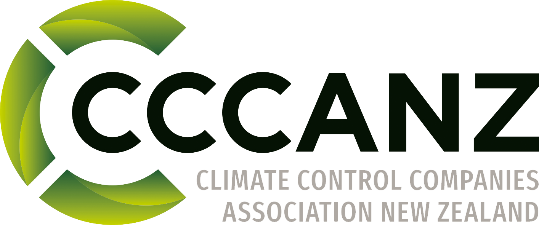 CCCANZ Media Release 24.10.19As a result of the on-going fire at the Sky City International Convention Centre (ICC) in Auckland there has been considerable conjecture and confusion regarding the air quality within commercial buildings located in the immediate vicinity of the fire and when staff working in those buildings can return safely to their desks.  Fresh air is mechanically forced into all buildings in downtown Auckland to ensure that building interiors have adequate ventilation. Therefore, there is a potential risk that smoke and airborne contaminants from the fire could be drawn into the buildings causing throat and eye irritations. The likelihood of on-going respiratory or health issues is reduced in buildings that have a comprehensive HVAC maintenance regime being regularly carried out by a reputable HVAC&R company.The Climate Control Companies Association of New Zealand (CCCANZ) recommend contacting one of our expert member companies if you work in the vicinity of the ICC building and are concerned about the current standard of the air quality in your building.CCCANZ member companies are fully familiar with all regulatory standards and code and promote a high standard of indoor air quality that meets or exceeds those standards.It is important that you contact a trusted company to carry out air quality testing and any specialised remedial works.  CCCANZ members employ trained and qualified staff, carry the correct insurances and are committed to a high level of conduct and business ethics.Contact a CCCANZ member here.